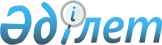 О внесении изменений в решение районного маслихата очередной XXX сессии, IY созыва N 231-4/30 от 23 декабря 2010 года "О районном бюджете на 2011 - 2013 годы"Решение маслихата Железинского района Павлодарской области от 14 февраля 2011 года N 242-4/31. Зарегистрировано Управлением юстиции Железинского района Павлодарской области 22 февраля 2011 года N 12-6-105

      В соответствии с подпунктом 1) пункта 1 статьи 6 Закона Республики Казахстан "О местном государственном управлении и самоуправлении в Республике Казахстан" от 23 января 2001 года, подпунктом 4) пункта 2 статьи 106, пунктом 5 статьи 109 Бюджетного Кодекса Республики Казахстан от 4 декабря 2008 года районный маслихат РЕШИЛ:



      1. Внести в решение Железинского районного Маслихата (XXX сессия, IY созыв) от 23 декабря 2010 года N 231-4/30 "О районном бюджете на 2011 - 2013 годы" (зарегистрированное в Реестре государственной регистрации нормативных правовых актов за N 12-6-103, опубликованное в районной газете "Родные просторы" 15 января 2011 года N 3, следующие изменения:



      пункт 1 указанного решения изложить в следующей редакции:

      "1. Утвердить районный бюджет на 2011 - 2013 годы согласно приложениям 1, 2, 3 соответственно, в том числе на 2011 год в следующих объемах:

      1) доходы - 1971811,0 тыс. тенге, в том числе:

      налоговые поступления - 318341,0 тыс. тенге;

      неналоговые поступления - 950,0 тыс. тенге;

      поступления от продажи основного капитала - 268,0 тыс. тенге;

      поступления трансфертов - 1652252,0 тыс. тенге;

      2) затраты - 1984684,0 тыс. тенге;

      3) чистое бюджетное кредитование - 13440,0 тыс. тенге, в том числе:

      бюджетные кредиты - 14288,0 тыс. тенге;

      погашение бюджетных кредитов - 848,0 тыс.тенге;

      4) сальдо по операциям с финансовыми активами равно нулю;

      5) дефицит бюджета - -26313,0 тыс. тенге;

      6) финансирование дефицита бюджета - 26313,0 тыс. тенге."



      Приложение 1 изложить в новой редакции согласно приложению 1 к настоящему решению.



      2. Контроль за исполнением данного решения возложить на постоянную комиссию социально-экономического развития и бюджета районного маслихата.



      3. Настоящее решение вводится в действие с 1 января 2011 года.      Председатель сессии, Секретарь

      районного маслихата                        В. Крутиков

Приложение 1          

к решению Железинского районного маслихата

очередной XXXI сессии IV созыва     

N 242-4/31 от 14 февраля 2011 года    Районный бюджет на 2011 год
					© 2012. РГП на ПХВ «Институт законодательства и правовой информации Республики Казахстан» Министерства юстиции Республики Казахстан
				КатегорияКатегорияКатегорияКатегорияВсего (тыс. тенге)КлассКлассКлассВсего (тыс. тенге)ПодклассПодклассВсего (тыс. тенге)НаименованиеВсего (тыс. тенге)12345I. ДОХОДЫ1 971 8111Налоговые поступления318 34101Подоходный налог112 8092Индивидуальный подоходный налог11280903Социальный налог88 8221Социальный налог8882204Hалоги на собственность103 3971Hалоги на имущество811553Земельный налог17274Hалог на транспортные средства91195Единый земельный налог1139605Внутренние налоги на товары, работы и услуги12 1132Акцизы14983Поступления за использование природных и других ресурсов88394Сборы за ведение предпринимательской и профессиональной деятельности177608Обязательные платежи, взимаемые за совершение юридически значимых действий и (или) выдачу документов уполномоченными на то государственными органами или должностными лицами1 2001Государственная пошлина12002Неналоговые поступления95001Доходы от государственной собственности4605Доходы от аренды имущества, находящегося в государственной собственности46004Штрафы, пеня, санкции, взыскания, налагаемые государственными учреждениями, финансируемыми из государственного бюджета, а также содержащимися и финансируемыми из бюджета (сметы расходов) Национального Банка Республики Казахстан1801Штрафы, пеня, санкции, взыскания, налагаемые государственными учреждениями, финансируемыми из государственного бюджета, а также содержащимися и финансируемыми из бюджета (сметы расходов) Национального Банка Республики Казахстан, за исключением поступлений от организаций нефтяного сектора18006Прочие неналоговые поступления3101Прочие неналоговые поступления3103Поступления от продажи основного капитала26803Продажа земли и нематериальных активов2682Продажа нематериальных активов2684Поступления трансфертов1 652 25202Трансферты из вышестоящих органов государственного управления1 652 2522Трансферты из областного бюджета1652252Функциональная группаФункциональная группаФункциональная группаФункциональная группаФункциональная группаВсего тыс. тенгеФункциональная подгруппаФункциональная подгруппаФункциональная подгруппаФункциональная подгруппаВсего тыс. тенгеАдминистратор бюджетных программАдминистратор бюджетных программАдминистратор бюджетных программВсего тыс. тенгеПрограммаПрограммаВсего тыс. тенгеНаименованиеВсего тыс. тенге123456II. ЗАТРАТЫ198468401Государственные услуги общего характера2073121Представительные, исполнительные и другие органы, выполняющие общие функции государственного управления183535112Аппарат маслихата района (города областного значения)15217001Услуги по обеспечению деятельности маслихата района (города областного значения)15041003Капитальные расходы государственных органов176122Аппарат акима района (города областного значения)49898001Услуги по обеспечению деятельности акима района (города областного значения)49898123Аппарат акима района в городе, города районного значения, поселка, аула (села), аульного (сельского) округа118420001Услуги по обеспечению деятельности акима района в городе, города районного значения, поселка, аула (села), аульного (сельского) округа116160022Капитальные расходы государственных органов22602Финансовая деятельность8306452Отдел финансов района (города областного значения)8306001Услуги по реализации государственной политики в области исполнения бюджета района (города областного значения) и управления коммунальной собственностью района (города областного значения)7330003Проведение оценки имущества в целях налогообложения159011Учет, хранение, оценка и реализация  имущества, поступившего в коммунальную собственность467018Капитальные расходы государственных органов3505Планирование и статистическая деятельность15471453Отдел экономики и бюджетного планирования района (города областного значения)15471001Услуги по реализации государственной политики в области формирования и развития экономической политики, системы государственного планирования и управления района (города областного значения)1547102Оборона75021Военные нужды7502122Аппарат акима района (города областного значения)7502005Мероприятия в рамках исполнения всеобщей воинской обязанности750204Образование12850961Дошкольное воспитание и обучение68039123Аппарат акима района в городе, города районного значения, поселка, аула (села), аульного (сельского) округа68039004Поддержка организаций дошкольного воспитания и обучения680392Начальное, основное среднее и общее среднее образование1183934123Аппарат акима района в городе, города районного значения, поселка, аула (села), аульного (сельского) округа6233005Организация бесплатного подвоза учащихся до школы и обратно в аульной (сельской) местности6233464Отдел образования района (города областного значения)1177701003Общеобразовательное обучение1170981006Дополнительное образование для детей67209Прочие услуги в области образования33123464Отдел образования района (города областного значения)33123001Услуги по реализации государственной политики на местном уровне в области образования13337005Приобретение и доставка учебников, учебно-методических комплексов для государственных учреждений образования района (города областного значения)8119007Проведение школьных олимпиад, внешкольных мероприятий и конкурсов районного (городского) масштаба1755015Ежемесячные выплаты денежных средств опекунам (попечителям) на содержание ребенка сироты (детей-сирот), и ребенка (детей), оставшегося без попечения родителей6804020Обеспечение оборудованием, программным обеспечением детей-инвалидов, обучающихся на дому310805Здравоохранение2819Прочие услуги в области здравоохранения281123Аппарат акима района в городе, города районного значения, поселка, аула (села), аульного (сельского) округа281002Организация в экстренных случаях доставки тяжелобольных людей до ближайшей организации здравоохранения, оказывающей врачебную помощь28106Социальная помощь и социальное обеспечение834342Социальная помощь65012123Аппарат акима района в городе, города районного значения, поселка, аула (села), аульного (сельского) округа14121003Оказание социальной помощи нуждающимся гражданам на дому14121451Отдел занятости и социальных программ района (города областного значения)50891002Программа занятости11110005Государственная адресная социальная помощь3113006Жилищная помощь171007Социальная помощь отдельным категориям нуждающихся граждан по решениям местных представительных органов25272010Материальное обеспечение детей-инвалидов, воспитывающихся и обучающихся на дому980014Оказание социальной помощи нуждающимся гражданам на дому1773016Государственные пособия на детей до 18 лет4989017Обеспечение нуждающихся инвалидов обязательными гигиеническими средствами и предоставление услуг специалистами жестового языка, индивидуальными помощниками в соответствии с индивидуальной программой реабилитации инвалида34839Прочие услуги в области социальной помощи и социального обеспечения18422451Отдел занятости и социальных программ района (города областного значения)18422001Услуги по реализации государственной политики на местном уровне в области обеспечения занятости социальных программ для населения18133011Оплата услуг по зачислению, выплате и доставке пособий и других социальных выплат28907Жилищно-коммунальное хозяйство936801Жилищное хозяйство797123Аппарат акима района в городе, города районного значения, поселка, аула (села), аульного (сельского) округа397007Организация сохранения государственного жилищного фонда города районного значения, поселка (аула) села, (аульного) сельского округа397458Отдел жилищно-коммунального хозяйства, пассажирского транспорта и автомобильных дорог района (города областного значения)400004Обеспечение жильем отдельных категорий граждан160005Снос аварийного и ветхого жилья2402Коммунальное хозяйство74809123Аппарат акима района в городе, города районного значения, поселка, аула (села), аульного (сельского) округа866014Организация водоснабжения населенных пунктов866458Отдел жилищно-коммунального хозяйства, пассажирского транспорта и автомобильных дорог района (города областного значения)398012Функционирование системы водоснабжения и водоотведения398466Отдел архитектуры, градостроительства и строительства района (города областного значения)73545005Развитие коммунального хозяйства735453Благоустройство населенных пунктов18074123Аппарат акима района в городе, города районного значения, поселка, аула (села), аульного (сельского) округа18074008Освещение улиц населенных пунктов7578009Обеспечение санитарии населенных пунктов8368010Содержание мест захоронений и погребение безродных106011Благоустройство и озеленение населенных пунктов202208Культура, спорт, туризм и информационное пространство1721441Деятельность в области культуры117631123Аппарат акима района в городе, города районного значения, поселка, аула (села), аульного (сельского) округа29577006Поддержка культурно-досуговой работы на местном уровне29577457Отдел культуры, развития языков, физической культуры и спорта района (города областного значения)88054003Поддержка культурно-досуговой работы85649015Обеспечение сохранности историко-культурного наследия и доступа к ним24052Спорт2720457Отдел культуры, развития языков, физической культуры и спорта района (города областного значения)2720009Проведение спортивных соревнований на районном (города областного значения) уровне27203Информационное пространство36990456Отдел внутренней политики района (города областного значения)5673002Услуги по проведению государственной информационной политики через газеты и журналы4998005Услуги по проведению государственной информационной политики через телерадиовещание675457Отдел культуры, развития языков, физической культуры и спорта района (города областного значения)31317006Функционирование районных (городских) библиотек31025007Развитие государственного языка и других языков народов Казахстана2929Прочие услуги по организации культуры, спорта, туризма и информационного пространства14803456Отдел внутренней политики района (города областного значения)6763001Услуги по реализации государственной политики на местном уровне в области информации, укрепления государственности и формирования социального оптимизма граждан6111003Реализация региональных программ в сфере молодежной политики452006Капитальные расходы государственных органов200457Отдел культуры, развития языков, физической культуры и спорта района (города областного значения)8040001Услуги по реализации государственной политики на местном уровне в сфере культуры, развития языков, физической культуры и спорта804010Сельское, водное, лесное, рыбное хозяйство, особо охраняемые природные территории, охрана окружающей среды и животного мира, земельные отношения642191Сельское хозяйство16386453Отдел экономики и бюджетного планирования района (города областного значения)3356099Реализация мер социальной поддержки специалистов социальной сферы сельских населенных пунктов за счет целевого трансферта из республиканского бюджета3356466Отдел архитектуры, градостроительства и строительства района (города областного значения)7000010Развитие объектов сельского хозяйства7000473Отдел ветеринарии района (города областного значения)6030001Услуги по реализации государственной политики на местном уровне в сфере ветеринарии5816005Обеспечение функционирования скотомогильников (биотермических ям)2142Водное хозяйство29802466Отдел архитектуры, градостроительства и строительства района (города областного значения)29802012Развитие системы водоснабжения298026Земельные отношения6342463Отдел земельных отношений района (города областного значения)6342001Услуги по реализации государственной политики в области регулирования земельных отношений на территории района (города областного значения)63429Прочие услуги в области сельского, водного, лесного, рыбного хозяйства, охраны окружающей среды и земельных отношений11689473Отдел ветеринарии района (города областного значения)11689011Проведение противоэпизоотических мероприятий1168911Промышленность, архитектурная, градостроительная и строительная деятельность65572Архитектурная, градостроительная и строительная деятельность6557466Отдел архитектуры, градостроительства и строительства района (города областного значения)6557001Услуги по реализации государственной политики в области строительства, улучшения архитектурного облика городов, районов и населенных пунктов области и обеспечению рационального и эффективного градостроительного освоения территории района (города областного значения)655712Транспорт и коммуникации367741Автомобильный транспорт36214123Аппарат акима района в городе, города районного значения, поселка, аула (села), аульного (сельского) округа17968013Обеспечение функционирования автомобильных дорог в городах районного значения, поселках, аулах (селах), аульных (сельских) округах17968458Отдел жилищно-коммунального хозяйства, пассажирского транспорта и автомобильных дорог района (города областного значения)18246023Обеспечение функционирования автомобильных дорог182469Прочие услуги в сфере транспорта и коммуникаций560458Отдел жилищно-коммунального хозяйства, пассажирского транспорта и автомобильных дорог района (города областного значения)560024Организация внутрипоселковых (внутригородских) внутрирайонных общественных пассажирских перевозок56013Прочие272233Поддержка предпринимательской деятельности и защита конкуренции303454Отдел предпринимательства и сельского хозяйства района (города областного значения)303006Поддержка предпринимательской деятельности3039Прочие26920451Отдел занятости и социальных программ района (города областного значения)3120022Поддержка частного предпринимательства в рамках программы "Дорожная карта бизнеса - 2020"3120452Отдел финансов района (города областного значения)3642012Резерв местного исполнительного органа района (города областного значения)3642454Отдел предпринимательства и сельского хозяйства района (города областного значения)14003001Услуги по реализации государственной политики на местном уровне в области развития предпринимательства, промышленности и сельского хозяйства14003458Отдел жилищно-коммунального хозяйства, пассажирского транспорта и автомобильных дорог района (города областного значения)6155001Услуги по реализации государственной политики на местном уровне в области жилищно-коммунального хозяйства, пассажирского транспорта и автомобильных дорог615515Трансферты462151Трансферты462151452Отдел финансов района (города областного значения)462151452006Возврат неиспользованных (недоиспользованных) целевых трансфертов462III. ЧИСТОЕ БЮДЖЕТНОЕ КРЕДИТОВАНИЕ1344010Сельское, водное, лесное, рыбное хозяйство, особо охраняемые природные территории, охрана окружающей среды и животного мира, земельные отношения142881Сельское хозяйство14288453Отдел экономики и бюджетного планирования района (города областного значения)14288006Бюджетные кредиты для реализации мер социальной поддержки специалистов социальной сферы сельских населенных пунктов142885Погашение бюджетных кредитов84801Погашение бюджетных кредитов8481Погашение бюджетных кредитов, выданных из государственного бюджета848IУ. САЛЬДО ПО ОПЕРАЦИЯМ С ФИНАНСОВЫМИ АКТИВАМИ0У. ДЕФИЦИТ БЮДЖЕТА-26313УI. ФИНАНСИРОВАНИЕ ДЕФИЦИТА БЮДЖЕТА26 313